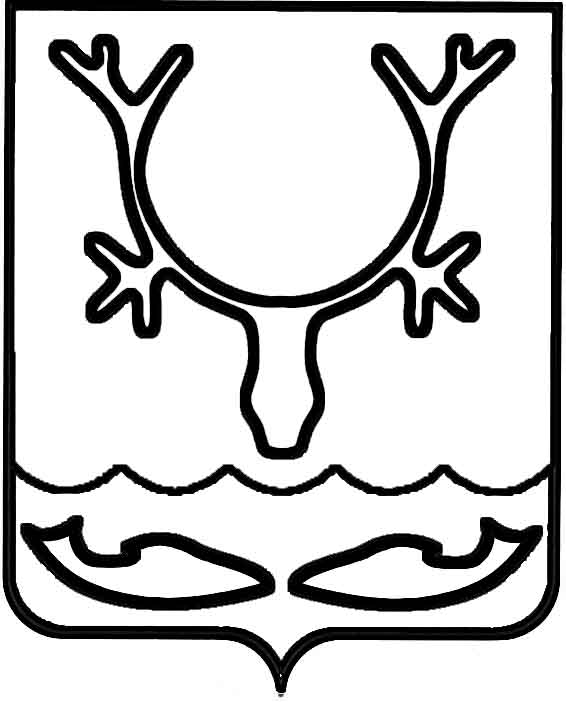 Администрация муниципального образования
"Городской округ "Город Нарьян-Мар"ПОСТАНОВЛЕНИЕО внесении изменений в постановление Администрации МО "Городской округ            "Город Нарьян-Мар" от 31.08.2018 № 583         "Об утверждении муниципальной программы муниципального образования "Городской округ "Город Нарьян-Мар" "Развитие институтов гражданского общества                          в муниципальном образовании "Городской округ "Город Нарьян-Мар"Руководствуясь статьей 179 Бюджетного кодекса Российской Федерации, постановлением Администрации МО "Городской округ "Город Нарьян-Мар"
от 10.07.2018 № 453 "Об утверждении порядка разработки, реализации и оценки эффективности муниципальных программ МО "Городской округ "Город Нарьян-Мар", решением Совета городского округа "Город Нарьян-Мар" от 10.12.2020 № 148-р
"О бюджете муниципального образования "Городской округ "Город Нарьян-Мар"
на 2021 год и на плановый период 2022 и 2023 годов", Администрация муниципального образования "Городской округ "Город Нарьян-Мар"П О С Т А Н О В Л Я Е Т:Внести в муниципальную программу муниципального образования "Городской округ "Город Нарьян-Мар" "Развитие институтов гражданского общества в муниципальном образовании "Городской округ "Город Нарьян-Мар", утвержденную постановлением Администрации МО "Городской округ "Город Нарьян-Мар" 
от 31.08.2018 № 583, следующие изменения:В паспорте муниципальной программы строку "Объемы и источники финансирования муниципальной программы" изложить в следующей редакции:"".В паспорте подпрограммы 1 "Развитие муниципальной системы поддержки некоммерческих организаций и общественных объединений граждан" строку "Объемы и источники финансирования подпрограммы" изложить в следующей редакции:"".В паспорте подпрограммы 2 "Совершенствование системы территориального общественного самоуправления" строку "Объемы и источники финансирования подпрограммы" изложить в следующей редакции:"".Приложение 2 к муниципальной Программе изложить в следующей редакции:"Приложение 2к муниципальной программемуниципального образования"Городской округ "Город Нарьян-Мар""Развитие институтов гражданскогообщества в муниципальном образовании"Городской округ "Город Нарьян-Мар"Ресурсное обеспечение реализациимуниципальной программы муниципального образования "Городской округ "Город Нарьян-Мар" "Развитие институтов гражданского общества в муниципальном образовании "Городской округ "Город Нарьян-Мар"".Приложение 3 к муниципальной Программе изложить в следующей редакции:"Приложение 3к муниципальной программемуниципального образования"Городской округ "Город Нарьян-Мар""Развитие институтов гражданскогообщества в муниципальном образовании"Городской округ "Город Нарьян-Мар"Переченьмероприятий муниципальной программы муниципального образования "Городской округ "Город Нарьян-Мар" 
"Развитие институтов гражданского общества в муниципальном образовании "Городской округ "Город Нарьян-Мар"Ответственный исполнитель – отдел по работе с общественными организациями Администрации муниципального образования "Городской округ "Город Нарьян-Мар"".Настоящее постановление вступает в силу со дня его подписания 
и подлежит официальному опубликованию.01.03.2021№229Объемы и источники финансирования муниципальной программыОбщий объем финансирования Программы 9 269,80000 тыс. руб., 
в том числе по годам:2019 год – 2 081,8 тыс. руб.;2020 год – 1 935,0 тыс. руб.;2021 год – 1 751,00000 тыс. руб.;2022 год – 1 751,00000 тыс. руб.;2023 год – 1 751,00000 тыс. руб.В том числе:за счет средств бюджета муниципального образования 
"Городской округ "Город Нарьян-Мар" (далее – городской бюджет) 
9 269,80000 тыс. руб., в том числе по годам:2019 год – 2 081,8 тыс. руб.;2020 год – 1 935,0 тыс. руб.;2021 год – 1 751,00000 тыс. руб.;2022 год – 1 751,00000 тыс. руб.;2023 год – 1 751,00000 тыс. руб.Объемы и источники финансирования подпрограммыОбщий объем финансирования Подпрограммы 
3 300,00000 тыс. руб., в том числе по годам:2019 год – 900,0 тыс. руб.;2020 год – 600,0 тыс. руб.;2021 год – 600,00000 тыс. руб.;2022 год – 600,00000 тыс. руб.;2023 год – 600,00000 тыс. руб.В том числе:за счет средств городского бюджета 3 300,00000 тыс. руб., 
в том числе по годам:2019 год – 900,0 тыс. руб.;2020 год – 600,0 тыс. руб.;2021 год – 600,00000 тыс. руб.;2022 год – 600,00000 тыс. руб.;2023 год – 600,00000 тыс. руб.Объемы и источники финансирования подпрограммыОбщий объем финансирования Подпрограммы 
5 969,80000 тыс. руб., в том числе по годам:2019 год – 1 181,8 тыс. руб.;2020 год – 1 335,0 тыс. руб.;2021 год – 1 151,00000 тыс. руб.;2022 год – 1 151,00000 тыс. руб.;2023 год – 1 151,00000 тыс. руб.В том числе:за счет средств городского бюджета 5 969,80000 тыс. руб., 
в том числе по годам:2019 год – 1 181,8 тыс. руб.;2020 год – 1 335,0 тыс. руб.;2021 год – 1 151,00000 тыс. руб.;2022 год – 1 151,00000 тыс. руб.;2023 год – 1 151,00000 тыс. руб.Наименование муниципальной программы (подпрограммы)Источник финансированияОбъем финансирования (тыс. руб.)Объем финансирования (тыс. руб.)Объем финансирования (тыс. руб.)Объем финансирования (тыс. руб.)Объем финансирования (тыс. руб.)Объем финансирования (тыс. руб.)Наименование муниципальной программы (подпрограммы)Источник финансированияВсегов том числе:в том числе:в том числе:в том числе:в том числе:Наименование муниципальной программы (подпрограммы)Источник финансированияВсего2019 год2020 год2021 год2022 год2023 годАБ123456Муниципальная программа "Развитие институтов гражданского общества 
в муниципальном образовании "Городской округ "Город Нарьян-Мар"Всего, в том числе:9269,800002081,81935,01751,000001751,000001751,00000Муниципальная программа "Развитие институтов гражданского общества 
в муниципальном образовании "Городской округ "Город Нарьян-Мар"городской бюджет9269,800002081,81935,01751,000001751,000001751,00000Подпрограмма "Развитие муниципальной системы поддержки некоммерческих организаций и общественных объединений граждан"Всего, в том числе:3300,00000900,0600,0600,00000600,00000600,00000Подпрограмма "Развитие муниципальной системы поддержки некоммерческих организаций и общественных объединений граждан"городской бюджет3300,00000900,00600,0600,00000600,00000600,00000Подпрограмма "Совершенствование системы территориального общественного самоуправления"Всего, в том числе:5969,800001181,81335,01151,000001151,000001151,00000Подпрограмма "Совершенствование системы территориального общественного самоуправления"городской бюджет5969,800001181,81335,01151,000001151,000001151,00000№ п/пНаименование направления (мероприятия)Источники финансированияОбъемы финансирования (тыс. руб.)Объемы финансирования (тыс. руб.)Объемы финансирования (тыс. руб.)Объемы финансирования (тыс. руб.)Объемы финансирования (тыс. руб.)Объемы финансирования (тыс. руб.)№ п/пНаименование направления (мероприятия)Источники финансированияВсегов том числе:в том числе:в том числе:в том числе:в том числе:№ п/пНаименование направления (мероприятия)Источники финансированияВсего2019 год 2020 год2021 год2022 год2023 годНаименование подпрограммы 1 "Развитие муниципальной системы поддержки некоммерческих организаций и общественных объединений граждан"Наименование подпрограммы 1 "Развитие муниципальной системы поддержки некоммерческих организаций и общественных объединений граждан"Наименование подпрограммы 1 "Развитие муниципальной системы поддержки некоммерческих организаций и общественных объединений граждан"Наименование подпрограммы 1 "Развитие муниципальной системы поддержки некоммерческих организаций и общественных объединений граждан"Наименование подпрограммы 1 "Развитие муниципальной системы поддержки некоммерческих организаций и общественных объединений граждан"Наименование подпрограммы 1 "Развитие муниципальной системы поддержки некоммерческих организаций и общественных объединений граждан"Наименование подпрограммы 1 "Развитие муниципальной системы поддержки некоммерческих организаций и общественных объединений граждан"Наименование подпрограммы 1 "Развитие муниципальной системы поддержки некоммерческих организаций и общественных объединений граждан"1.1Основное мероприятие 1 "Оказание поддержки некоммерческим организациям в реализации гражданских инициатив 
и стимулирование участия населения в осуществлении местного самоуправления"Итого, в том числе3300,00000900,0600,0600,00000600,00000600,000001.1Основное мероприятие 1 "Оказание поддержки некоммерческим организациям в реализации гражданских инициатив 
и стимулирование участия населения в осуществлении местного самоуправления"городской бюджет 3300,00000900,0600,0600,00000600,00000600,000001.1.1Направление расходов 1 "Финансовая поддержка некоммерческих организаций и общественных объединений граждан"Итого, в том числе3300,00000900,0600,0600,00000600,00000600,000001.1.1Направление расходов 1 "Финансовая поддержка некоммерческих организаций и общественных объединений граждан"городской бюджет 3300,00000900,0600,0600,00000600,00000600,00000Мероприятие 1 "Предоставление на конкурсной основе грантов в форме субсидий на реализацию социально значимых проектов социально ориентированных некоммерческих организаций"Итого, в том числе3300,00000900,0600,0600,00000600,00000600,00000Мероприятие 1 "Предоставление на конкурсной основе грантов в форме субсидий на реализацию социально значимых проектов социально ориентированных некоммерческих организаций"городской бюджет 3300,00000900,0600,0600,00000600,00000600,000001.1.2Направление расходов 2 "Информационная поддержка некоммерческих организаций и общественных объединений граждан"Без финансирования0,00,00,00,00,00,0Мероприятие 1 "Размещение общественно значимой информации 
о деятельности социально ориентированных некоммерческих организаций, общественных объединений граждан на сайте Администрации МО "Городской округ "Город Нарьян-Мар", 
в официальном бюллетене МО "Городской округ "Город 
Нарьян-Мар" (Наш город)"Без финансирования0,00,00,00,00,00,0Мероприятие 2 "Освещение событий, анонсирование в СМИ Администрации МО "Городской округ "Город Нарьян-Мар" конкретных проектов, реализуемых на территории МО "Городской округ "Город Нарьян-Мар"Без финансирования0,00,00,00,00,00,01.1.3Направление расходов 3 "Организационная поддержка некоммерческих организаций и общественных объединений граждан"Без финансирования0,00,00,00,00,00,0Мероприятие 1 "Оказание консультационных услуг участникам программы"Без финансирования0,00,00,00,00,00,0Мероприятие 2 "Оказание помощи в организации собраний, встреч и круглых столов участникам программы"Без финансирования0,00,00,00,00,00,0Итого по Подпрограмме 1, в том числе3300,00000900,0600,0600,00000600,00000600,00000городской бюджет 3300,00000900,0600,0600,00000600,00000600,00000Наименование подпрограммы 2 "Совершенствование системы территориального общественного самоуправления"Наименование подпрограммы 2 "Совершенствование системы территориального общественного самоуправления"Наименование подпрограммы 2 "Совершенствование системы территориального общественного самоуправления"Наименование подпрограммы 2 "Совершенствование системы территориального общественного самоуправления"Наименование подпрограммы 2 "Совершенствование системы территориального общественного самоуправления"Наименование подпрограммы 2 "Совершенствование системы территориального общественного самоуправления"Наименование подпрограммы 2 "Совершенствование системы территориального общественного самоуправления"Наименование подпрограммы 2 "Совершенствование системы территориального общественного самоуправления"2.1Основное мероприятие 1 "Мероприятия, направленные на развитие и поддержку территориального общественного самоуправления"Итого, в том числе5969,800001181,81335,01151,000001151,000001151,000002.1Основное мероприятие 1 "Мероприятия, направленные на развитие и поддержку территориального общественного самоуправления"городской бюджет 5969,800001181,81335,01151,000001151,000001 151,000002.1.1Направление расходов 1 "Финансовая поддержка территориального общественного самоуправления"Итого, в том числе5594,800001106,81260,01076,000001076,000001076,000002.1.1Направление расходов 1 "Финансовая поддержка территориального общественного самоуправления"городской бюджет 5594,800001106,81260,01076,000001076,000001076,00000Мероприятие 1 "Предоставление территориальным общественным самоуправлениям на конкурсной основе грантов в форме субсидий на реализацию социально значимых проектов, направленных 
на развитие территориального общественного самоуправления"Итого, в том числе1752,80000402,8450,0300,00000300,00000300,00000Мероприятие 1 "Предоставление территориальным общественным самоуправлениям на конкурсной основе грантов в форме субсидий на реализацию социально значимых проектов, направленных 
на развитие территориального общественного самоуправления"городской бюджет 1752,80000402,8450,0300,00000300,00000300,00000Мероприятие 2 "Предоставление выплаты председателям территориальных общественных самоуправлений в муниципальном образовании "Городской округ "Город Нарьян-Мар"Итого, в том числе2192,00000504,0410,0426,00000426,00000426,00000Мероприятие 2 "Предоставление выплаты председателям территориальных общественных самоуправлений в муниципальном образовании "Городской округ "Город Нарьян-Мар"городской бюджет 2192,00000504,00410,0426,00000426,00000426,00000Мероприятие 3 "Предоставление грантов в форме субсидий 
на организацию деятельности территориальных общественных самоуправлений"Итого, в том числе1650,00000200,0400,0350,00000350,00000350,00000Мероприятие 3 "Предоставление грантов в форме субсидий 
на организацию деятельности территориальных общественных самоуправлений"городской бюджет 1650,00000200,0400,0350,00000350,00000350,000002.1.2Направление расходов 2 "Популяризация деятельности территориального общественного самоуправления"Итого, в том числе375,0000075,075,075,0000075,00000075,000002.1.2Направление расходов 2 "Популяризация деятельности территориального общественного самоуправления"городской бюджет 375,0000075,075,075,0000075,0000075,00000Мероприятие 1 "Размещение общественно значимой информации о деятельности территориальных общественных самоуправлениях на сайте Администрации МО "Городской округ "Город Нарьян-Мар", в официальном бюллетене МО "Городской округ "Город Нарьян-Мар" (Наш город)"Без финансирования0,00,00,00,00,00,0Мероприятие 2 "Освещение событий, анонсирование в СМИ Администрации МО "Городской округ "Город Нарьян-Мар" конкретных проектов, реализуемых территориальными общественными самоуправлениями на территории МО "Городской округ "Город Нарьян-Мар"Без финансирования0,00,00,00,00,00,0Мероприятие 3 "Предоставление грантов в форме субсидий
победителям конкурса "Лучшее территориальное общественное самоуправление города Нарьян-Мара"Итого, в том числе375,0000075,075,075,0000075,0000075,00000Мероприятие 3 "Предоставление грантов в форме субсидий
победителям конкурса "Лучшее территориальное общественное самоуправление города Нарьян-Мара"городской бюджет 375,0000075,075,075,0000075,0000075,00000Итого по Подпрограмме 2, в том числе5969,800001181,81335,01151,000001151,000001151,00000городской бюджет 5969,800001181,81335,01151,000001151,000001151,00000Всего по Программе, в том числе9269,800002081,81935,01751,000001751,000001751,00000городской бюджет 9269,800002081,81935,01751,000001751,000001751,00000И.о. главы города Нарьян-Мара А.Н. Бережной